PUBLIC MEETING COMMENT FORM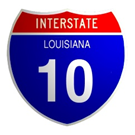 I-10 CORRIDOR IMPROVEMENT STUDY PUBLIC MEETING STAGE 1 PLANNING/ENVIRONMENTAL STUDYState Project No. H.004100.2Federal Aid Project No. H004100August 28, 29, 30, 2018I-10/I-12 (FROM LA 415 TO ESSEN LANE)EAST AND WEST BATON ROUGE PARISHES, LAPlease submit your comments to one of the following addresses below. Comments must be postmarked by September 12, 2018 to be included in the meeting transcript.Email: info@i10br.com 				Date: ___________________________or Mail: Franklin Associates			Name: __________________________ATTN: I-10 Corridor Improvement Study		Address: _________________________2148 Government Street				 	 _________________________Baton Rouge, LA 70806					 _________________________Please add comments below: